A Service of Worship, Praise and HopeWelcome to St. Timothy Saturday Evening Worship!April 6, 2024, Second Sunday of Easter2:1 My little children, I am writing these things to you so that you may not sin. But if anyone does sin, we have an advocate with the Father, Jesus Christ the righteous; 2 and he is the atoning sacrifice for our sins, and not for ours only but also for the sins of the whole world (John 2:1-2).30 Now Jesus did many other signs in the presence of his disciples, which are not written in this book. 31 But these are written so that you may come to believe that Jesus is the Messiah, the Son of God, and that through believing you may have life in his name (John 20:30-31)."Equip people to grow as Disciples faithfully serving our community"We are glad to have you worship with us.  All are welcome at communion.  If you need gluten-free – please tell Pastor Joanie when you go up for communion.  If you have any questions – just ask the Welcomer at the back of the sanctuary.Please note** if you use a pew envelope for your offering – please write your name on the envelope so that the financial secretaries can post it as a gift from you.  Thank You!St  Timothy Worship Planning TeamThe Reverend Joan E. Holden 850-774-7730Eric Mortensen – Music DirectorFrank Hofstetter, Parish DeaconThe Altar Flowers are given by Jennifer Messier, in honor of Diane’s birthday….”Happy birthday, mom, grandma!”This Week at St. Timothy'sMonday, April 8th 		  	PJ OFF, 10:30am – Ruth CircleTuesday, April 9th  	9-12am Food Pantry	Wednesday, April 10th     	10am – OT BSThursday, April 11th	9:30am – Prayer Group, 11:00 am – Miniatures , 4:30pm - ChoirFriday, April 12th  			PJ Dr , NO NT BSSaturday, April 13th   		4 pm – WorshipSunday, April 14th        	9 am – Worship – Childrens SS, 10:30 am – Adult Sunday School, Committees, 11-11:30 am – Drive Up CommunionRooted in the past and growing into the future, the church must always be reformed in order to live out the love of Christ in an ever-changing world. We celebrate the good news of God’s grace, that Jesus Christ sets us free every day to do this life-transforming work. Trusting in the freedom given to us in baptism, we pray for the church, that Christians will unite more fully in worship and mission.(from Sundays and Seasons for Reformation Weekend)“Shout to the Lord” is the last pre-service hymn the choir sings, it is Hymn #821 and everyone is welcome to sing with the choir.Welcome and Sharing of Congregational NewsPreparation Hymn: In the Garden1 I come to the garden alone,
  While the dew is still on the roses;
  And the voice I hear, falling on my ear,
  The Son of God discloses.Refrain:
  And He walks with me, and He talks with me,
  And He tells me I am His own,
  And the joy we share as we tarry there,
  None other has ever known.2 He speaks, and the sound of His voice
  Is so sweet the birds hush their singing;
  And the melody that He gave to me
 Within my heart is ringing. [Refrain]3 I'd stay in the garden with Him
  Tho' the night around me be falling;
  But He bids me go; thro' the voice of woe,
  His voice to me is calling. [Refrain](sheet - Praise Hymnal 541)Gathering Hymn:	There is Power in the Blood1 Would you be free from the burden of sin?
There's pow'r in the blood, pow'r in the blood;
Would you o'er evil a victory win?
There's wonderful pow'r in the blood.Refrain:
There is pow'r, pow'r, wonder-working pow'r
In the blood of the Lamb;
There is pow'r, pow'r, wonder-working pow'r
In the precious blood of the Lamb.2 Would you be free from your passion and pride?
There's pow'r in the blood, pow'r in the blood;
Come for a cleansing to Calvary's tide–
There's wonderful pow'r in the blood. [Refrain]3 Would you be whiter, yes brighter than snow?
There's pow'r in the blood, pow'r in the blood;
Sin-stains are lost in its life-giving flow–
There's wonderful pow'r in the blood. [Refrain]4 Would you do service for Jesus, your King?
There's pow'r in the blood, pow'r in the blood;
Would you live daily His praises to sing?
( sheet -Public Domain 1905) (This Far By Faith Hymnal -76P - The grace of our Lord Jesus Christ, the love of God and the communion of the Holy Spirit be with you all.C - And also with you.Confession and ForgivenessP - Blessed be the Holy Trinity, + one God, whose name is majestic in all the earth, who rescues and heals in every time of trouble, who does all things well.	C – AmenP -  Let us come before God, seeking forgiveness and life.(Silence is kept for reflection and self-examination)P - Steadfast and saving God,C - Have mercy on us.  We confess to you all our sins and that in these continuing times of uncertainty and fear, we have trouble trusting you and feeling your presence.  Forgive us our sins, our doubts, our fears and lack of patience with others.  Strengthen our faith and help us to let your hope and light shine through us in these dark times.  We ask for mercy, wisdom and guidance, through Jesus Christ, our Savior and Lord.  Amen.P - In the name of + Jesus, the Son of God, receive mercy and find grace in your time of need.  Your sins are forgiven; God's love is healing balm for your wounds.  Rejoice, for God raises you up to new life in Christ.	C - AmenGreetingP - The joy of our Lord Jesus Christ, the compassion of God, and the creative power of the Holy Spirit be with you all.		C - And also with you.Prayer of the DayAlmighty God, with joy we celebrate the day of our Lord’s resurrection. By the grace of Christ among us, enable us to show the power of the resurrection in all that we say and do, through Jesus Christ, our Savior and Lord, who lives and reigns with you and the Holy Spirit, one God, now and forever.   Amen.WordFirst Lesson: Acts 4:32-35		While the apostles testified to others about the resurrection of Jesus, the early Christian community shared what they owned or sold their possessions to help their fellow believers who were in need.32Now the whole group of those who believed were of one heart and soul, and no one claimed private owners ip of any possessions, but everything they owned was held in common. 33With great power the apostles gave their testimony to the resurrection of the Lord Jesus, and great grace was upon them all. 34There was not a needy person among them, for as many as owned lands or houses sold them and brought the proceeds of what was sold. 35They laid it at the apostles’ feet, and it was distributed to each as any had need.P – The Holy Gospel according to John, Chapter 20C – Glory to you O Lord.Gospel: John 20:19-31The story of Easter continues as the risen Jesus appears to his disciples. His words to Thomas offer a blessing to all who entrust themselves in faith to the risen Lord.19When it was evening on that day, the first day of the week, and the doors of the house where the disciples had met were locked for fear of the Jews, Jesus came and stood among them and said, “Peace be with you.” 20After he said this, he showed them his hands and his side. Then the disciples rejoiced when they saw the Lord. 21Jesus said to them again, “Peace be with you. As the Father has sent me, so I send you.” 22When he had said this, he breathed on them and said to them, “Receive the Holy Spirit. 23If you forgive the sins of any, they are forgiven them; if you retain the sins of any, they are retained.”

 24But Thomas (who was called the Twin), one of the twelve, was not with them when Jesus came. 25So the other disciples told him, “We have seen the Lord.” But he said to them, “Unless I see the mark of the nails in his hands, and put my finger in the mark of the nails and my hand in his side, I will not believe.”
 26A week later his disciples were again in the house, and Thomas was with them. Although the doors were shut, Jesus came and stood among them and said, “Peace be with you.” 27Then he said to Thomas, “Put your finger here and see my hands. Reach out your hand and put it in my side. Do not doubt but believe.” 28Thomas answered him, “My Lord and my God!” 29Jesus said to him, “Have you believed because you have seen me? Blessed are those who have not seen and yet have come to believe.”
 30Now Jesus did many other signs in the presence of his disciples, which are not written in this book. 31But these are written so that you may come to believe that Jesus is the Messiah, the Son of God, and that through believing you may have life in his name.P - The Gospel of Our Lord!	C - Praise to You O Christ!Hymn of the Day: The Hallelujah Side1. Once a sinner far from Jesus,
    I was perishing with cold,
    But the blessèd Savior heard me when I cried;
   Then He threw His robe around me,
   And He led me to His fold,
   And I’m living on the hallelujah side.Refrain
   Oh, glory be to Jesus, let the hallelujahs roll;
   Help me ring the Savior’s praises far and wide,
   For I’ve opened up tow’rd heaven
   All the windows of my soul,
   And I’m living on the hallelujah side.2. Tho’ the world may sweep around me
    With her dazzle and her dreams,
    Yet I envy not her vanities and pride,
    For my soul looks up to heaven,
    Where the golden sunlight gleams,
    And I’m living on the hallelujah side. [Refrain]3. Not for all earth’s golden millions
   Would I leave this precious place,
   Tho’ the tempter to persuade me oft has tried,
   For I’m safe in God’s pavilion,
   Happy in His love and grace,
   And I’m living on the hallelujah side. [Refrain]4. Here the sun is always shining,
    Here the sky is always bright;
  ’Tis no place for gloomy Christians to abide,
   For my soul is filled with music
   And my heart with great delight,
   And I’m living on the hallelujah side. [Refrain]5. And upon the streets of glory,
   When we reach the other shore,
   And have safely crossed the Jordan’s rolling tide,
   You will find me shouting Glory
   Just outside my mansion door
   Where I’m living on the hallelujah side. [Refrain]Message: Apostles’ CreedI believe in God, the Father almighty,creator of heaven and earth.I believe in Jesus Christ, God’s only Son, our Lord,who was conceived by the Holy Spirit,born of the virgin Mary,suffered under Pontius Pilate,was crucified, died, and was buried;he descended to the dead.On the third day he rose again;he ascended into heaven,he is seated at the right hand of the Father,and he will come to judge the living and the dead.I believe in the Holy Spirit,the holy catholic church,the communion of saints,the forgiveness of sins,the resurrection of the body,and the life everlasting. Amen.Lord, listen to your children praying, Lord, send your Spirit in this place;Lord, listen to your children praying,send us love, send us pow'r, send us grace.Prayers of the PeopleRejoicing that Jesus is risen and love has triumphed over fear, let us pray for the church, the world, and all those in need of good news. A brief silence.Your church cries out, O God, and you listen. As you drew near to the disciples, draw near to us this day. Breathe on us your Holy Spirit, that our faith is renewed and we witness to your love. God of grace,  hear our prayer.Your creation cries out, O God, and you listen. Nurture trees, crops, wildflowers, and all growing things. Guide farmers, gardeners, arborists, and others who tend the soil and nurture plants into life. God of grace, hear our prayer.Your world cries out, O God, and you listen. Guide police, firefighters, paramedics, and other first responders to work for the well-being of communities and the dignity of every person, that no one may need to live in fear. God of grace,   hear our prayer.Your children cry out, O God, and you listen. Hear your people crying out for justice, for an end to racism and other oppression, and for a world where all are fed and safe. We pray for all who cry out in suffering or pain (especially). God of grace,     hear our prayer.Your congregations cry out, O God, and you listen. Renew pastors, deacons, musicians, and other staff, administrators, and volunteers who facilitated Holy Week and Easter worship. Open our hearts to discern where God calls each of us to serve. God of grace,   hear our prayer.At this time anyone can lift up prayersGod of grace,    hear our prayer.Accept our gratitude, O God, for the lives of those who now rest in you). Grant us your peace amid our fears. God of grace,   hear our prayer.Into your hands, most merciful God, we commend all for whom we pray, trusting in your abiding love; through Jesus Christ, our resurrected and living Lord.Amen.PeaceP- The Peace of the Lord be with you always.C – And also with you.We Share Christ’s PeaceOffering is Brought to the AltarOffering PrayerWe lift our voices, we lift our hands, we lift our lives up to you; we are an Offering.  Lord, use our voices, Lord, use our hands, Lord, use our lives, they are yours: we are an offering.  All that we have, all that we are, all that we hope to be, we give to you, we give to you. We lift our voices, we lift our hands, we lift our lives up to you; we are an offering, we are an offering.        Jesus’ Words of Promise and Gift of LifeDear Lord, Jesus Christ:in the night in which you were betrayed,You took bread, broke it and gave thanks,then you gave it to your disciples saying:take and eat, this is my body I am giving for you.Do this in remembrance of me.Again, after supper, Dear Lord Jesus, You took the cup, gave thanks and gave it for everyone to drink saying:this cup is the new covenant in my blood,I am shedding for you and for all people for the forgiveness of sin.Do this for the remembrance of me.  Amen.Our Lord's PrayerOur Father in heaven, hallowed be your name, your kingdom come, your will be done, on earth as in heaven. Give us today our daily bread. Forgive us our sins as we forgive those who sin against us. Save us from the time of trial and deliver us from evil. For the kingdom, the power, and the glory are yours, now and forever. Amen.Invitation to CommunionP: Come to this Table where God really does come to us!C: Thank You Jesus!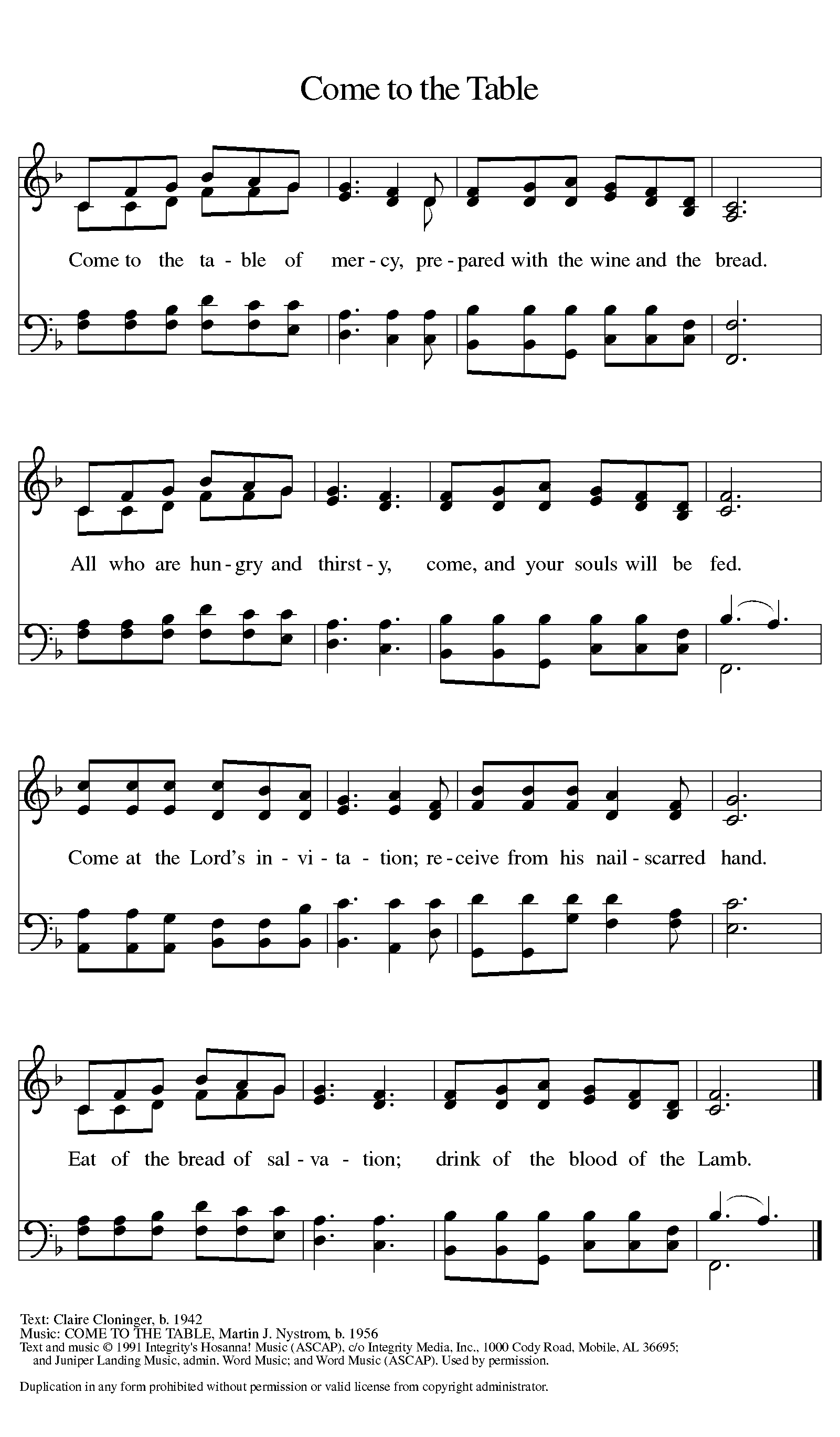 Distribution - Please come forward to receiveCommunion Anthem:	I’ve Got Peace Like a River1 I've got peace like a river,
   I've got peace like a river,
   I've got peace like a river in my soul.
   I've got peace like a river,
   I've got peace like a river,
   I've got peace like a river in my soul.2 I've got love like a river,
   I've got love like a river,
   I've got love like a river in my soul.
   I've got love like a river,
   I've got love like a river,
   I've got love like a river in my soul3 I've got joy like a river,
   I've got joy like a river,
   I've got joy like a river in my soul.
   I've got joy like a river,
   I've got joy like a river,
   I've got joy like a river in my soul.(Praise Hymnal - 345)P - Now may the body and blood of our Lord Jesus Christ strengthen you and keep you in his grace…. Jesus Loves You!  C – Thank You Jesus!Prayer After CommunionWe give you thanks, generous God, for in this bread and cup we have tasted the new heaven and earth where hunger and thirst are no more. Send us from this table as witnesses to the resurrection, that through our lives, all may know life in Jesus’ name.  Amen.SendingBlessingP - God Almighty send you light and truth to keep you all the days of your lives.  The hand of God protect you; the holy angels accompany you; and the blessing of almighty God, the Father, the ☩ Son, and the Holy Spirit, be with you now and forever.  	C -Amen.	Sending Hymn:	Do LordI gotta home in gloryland that outshines the sun,
I gotta home in gloryland that outshines the sun,
I gotta home in gloryland that outshines the sun,
way beyond the blue.Do Lord, oh do Lord, oh do remember me,
do Lord, oh do Lord, oh do remember me,
do Lord, oh do Lord, oh do remember me,
way beyond the blue.I gotta home in gloryland that outshines the sun,
I gotta home in gloryland that outshines the sun,
I gotta home in gloryland that outshines the sun,
way beyond the blue.Do Lord, oh do Lord, oh do remember me,
do Lord, oh do Lord, oh do remember me,
do Lord, oh do Lord, oh do remember me,
way beyond the blue.DismissalP:  Go in peace.  Proclaim the Good News – Christ is Risen!C:  Christ is Risen Indeed!  Alleluia!Postlude:		Do LordUnless otherwise noted, materials used in this bulletin are:From Sundays and Seasons.com. Copyright 2015 Augsburg Fortress. All rights reserved. Reprinted by permission under Augsburg Fortress Liturgies Annual License #SAS028635.  Music is reprinted under OneLicense.Net  #A712074  and/or Augsburg Fortress #SBL12176H.  Scripture, unless otherwise noted, is from the New Revised Standard Version Bible, Copyright © 1989, Division of Christian Education of the National Council of the Churches of Christ in the United States of America. Used by permission. All rights reserved.REMEMBRANCEDietrich Bonhoeffer, theologian, died 1945Bonhoeffer was a German theologian who wrote profoundly, yet in an accessible manner. In the Second World War, he became a leader of the Confessing Church in Germany that resisted the Nazi movement. Linked to a plot to kill Hitler, he was hanged shortly before the end of the war.Announcements for April 6th and 7th ATTENDANCEMarch 28th, Maundy Thursday, 7pm			32March 29th, Good Friday, 7pm				43March 30th, Easter Vigil, 4pm				44March 31st, Easter Sunrise Service, 7am		46Traditional Easter Service, 9:30am			75Drive-Up Communion 11-11:30am			 2							      	      240ZOOM LINKS FOR EVERYTHINGJoanie Holden is inviting you to a scheduled Zoom meeting.Topic: Sunday Adult ClassTime: Mar 17, 2024 10:30 AM Eastern Time (US and Canada)        Every week on Sun, 10 occurrence(s)        Mar 17, 2024 10:30 AM        Mar 24, 2024 10:30 AM        Mar 31, 2024 10:30 AM        Apr 7, 2024 10:30 AM        Apr 14, 2024 10:30 AM        Apr 21, 2024 10:30 AM        Apr 28, 2024 10:30 AM        May 5, 2024 10:30 AM        May 12, 2024 10:30 AM        May 19, 2024 10:30 AMPlease download and import the following iCalendar (.ics) files to your calendar system.Weekly: https://us02web.zoom.us/meeting/tZEvceGpqjIoH9wIGaIE5gx-jP_ecaqj7FSs/ics?icsToken=98tyKuGtrD0iG9CcshyPRpwMAI_oWevwiFhBgvpKtTjkKgUGZRu7PNJ9N7F-AdKHJoin Zoom Meetinghttps://us02web.zoom.us/j/85268149258?pwd=TWlhbTJGSUdDQVBjb1dCZThKWC92UT09Meeting ID: 852 6814 9258Passcode: 550419Joanie Holden is inviting you to a scheduled Zoom meeting.Topic: Wednesday OTTime: Mar 6, 2024 10:00 AM Eastern Time (US and Canada)Every week on Wed, 10 occurrence(s)Mar 6, 2024 10:00 AMMar 13, 2024 10:00 AMMar 20, 2024 10:00 AMMar 27, 2024 10:00 AMApr 3, 2024 10:00 AMApr 10, 2024 10:00 AMApr 17, 2024 10:00 AMApr 24, 2024 10:00 AMMay 1, 2024 10:00 AMMay 8, 2024 10:00 AMPlease download and import the following iCalendar (.ics) files to your calendar system.Weekly: https://us02web.zoom.us/meeting/tZAudeuhpzwjE9HayfK4zzNeSrSGx5GT3F6z/ics?icsToken=98tyKuGsrTkoE92SuRCCRpwIA4joa_PxmGZEj_p1nQbjKHRJeC3zBfBxFaoqN-yDJoin Zoom Meetinghttps://us02web.zoom.us/j/84322997995?pwd=a0dmRGs5bXQxbGd0UlJhQTkvNlpwUT09Meeting ID: 843 2299 7995Passcode: 628853Joanie Holden is inviting you to a scheduled Zoom meeting.Topic: Fri NTTime: Mar 8, 2024 10:00 PM Eastern Time (US and Canada)        Every week on Fri, 10 occurrence(s)        Mar 8, 2024 10:00 PM        Mar 15, 2024 10:00 PM        Mar 22, 2024 10:00 PM        Mar 29, 2024 10:00 PM        Apr 5, 2024 10:00 PM        Apr 12, 2024 10:00 PM        Apr 19, 2024 10:00 PM        Apr 26, 2024 10:00 PM        May 3, 2024 10:00 PM        May 10, 2024 10:00 PMPlease download and import the following iCalendar (.ics) files to your calendar system.Weekly: https://us02web.zoom.us/meeting/tZ0sc-muqTorE9Ufss6tT9Qna8qSs9QxJSoX/ics?icsToken=98tyKuGhrz8qHNOUsRCGRpx5BY-gc-7wtn5cj_pomgz2VTRnOzL4N7pTAaEmIcD6Join Zoom Meetinghttps://us02web.zoom.us/j/89140671191?pwd=SUFPNFhvaFVuUVV1eG9HL1VvRFZYQT09Meeting ID: 891 4067 1191Passcode: 047180Joanie Holden is inviting you to a scheduled Zoom meeting.Topic: Council MeetingTime: Mar 17, 2024 11:30 AM Eastern Time (US and Canada)        Every month on the Third Sun, 9 occurrence(s)        Mar 17, 2024 11:30 AM        Apr 21, 2024 11:30 AM        May 19, 2024 11:30 AM        Jun 16, 2024 11:30 AM        Jul 21, 2024 11:30 AM        Aug 18, 2024 11:30 AM        Sep 15, 2024 11:30 AM        Oct 20, 2024 11:30 AM        Nov 17, 2024 11:30 AMPlease download and import the following iCalendar (.ics) files to your calendar system.Monthly: https://us02web.zoom.us/meeting/tZ0sd-mtrzMtG9CJxl8oNs-eu_GHjYrR6Y8Y/ics?icsToken=98tyKuGhrzsqH9WdtxiDRpx5BYigc-_zmFxajfp-tgfpWy99cU7zI91lGrhGAuqGJoin Zoom Meetinghttps://us02web.zoom.us/j/89100518714?pwd=THovcm1ENldybHlFU1VmZ29Zc1p6Zz09Meeting ID: 891 0051 8714Passcode: 471919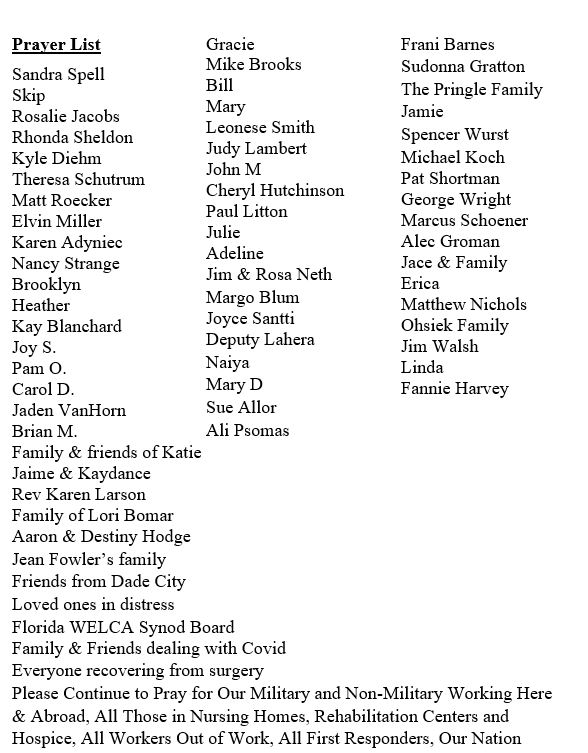 